Παρουσίαση των αποτελεσμάτων του έργου ADRISEISMIC 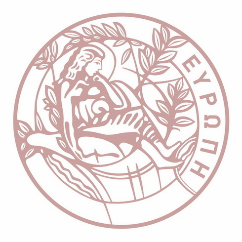 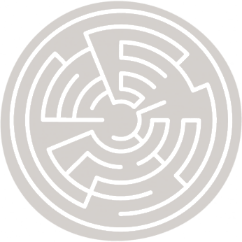 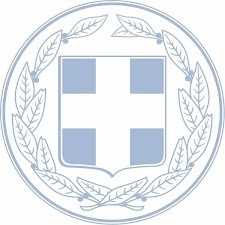 για τη μείωση της σεισμικής τρωτότητας ιστορικών κτιρίων. Ηράκλειο, 8 Φεβρουαρίου 2023, 18:00Τοποθεσία: Αίθουσα «Α» ΤΕΕ/ΤΑΚ, Πρεβελάκη & Γρεβενών, ΗράκλειοΑπομακρυσμένη παρακολούθηση: cloud.teetak.gr/youtube								    cloud.teetak.gr/facebookΠΡΟΓΡΑΜΜΑ ΕΣΠΕΡΙΔΑΣΠΡΟΓΡΑΜΜΑ ΕΣΠΕΡΙΔΑΣ18:00 – 18:20Εγγραφές 18.20 – 18.40 Χαιρετισμός - Γεώργιος Αλεξάκης Εντεταλμένος Περιφέρειας Κρήτης Ευρωπαϊκών & Διεθνών Θεμάτων,Εισαγωγή στη θεματολογία του AdriseismicΝίκος Βότσογλου, Γεωλόγος PhD, Περιφ. Ενότητα Ρεθύμνου, Συντονιστής 18.40 – 18.55Γεωλογικές συνθήκες και Σεισμική Ιστορία της Κρήτης Χαράλαμπος Φασουλάς, Γεωλόγος PhD, Πανεπιστήμιο Κρήτης Ερμιόνη Γιαλύτη, Γεωλόγος MSc, Ειδικός Σύμβουλος Περιφερειάρχη18.55 – 19.20 Μεθοδολογία αξιολόγησης Adriseismic για κτίρια από φέρουσα τοιχοποιία και οπλισμένο σκυρόδεμαΑριστόδημος Χατζηδάκης, Πολιτικός Μηχανικός, πρώην Πρόεδρος Ένωσης Ευρωπαίων Πολιτικών Μηχανικών, Αντιπρόεδρος ΟΑΣΠ19.20 – 20.05 Τεχνικές Επεμβάσεων σε κτίρια από φέρουσα τοιχοποιία και οπλισμένο σκυρόδεμα Παντελής Μοχιανάκης, Πολιτικός Μηχανικός MSc20:05 – 20:25 Εναρμονισμός Νομοθεσίας και Καλές Πρακτικές για τη μείωση της σεισμικής τρωτότητας κτιρίων Ερμιόνη Γιαλύτη – Γεωλόγος MSc – Ειδικός Σύμβουλος  Περιφερειάρχη 20:25 – 20:40 Παρουσίαση εκπαιδευτικής πλατφόρμας MoodleΕμμανουήλ Ζουράρης, Τεχνικός Δικτύων, Πανεπιστήμιο Κρήτης20:40 – 21:00 Ερωτήσεις – Συζήτηση 